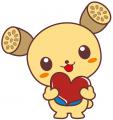 そばピザづくり講座土浦ブランドに認定された地元産“常陸秋そば”を使い、小町の館に設置してあるピザ窯で、香ばしい「そばピザ」をカリッと焼き上げます。“そば”はルチンや良質なタンパク質、食物繊維などを含み、動脈硬化や生活習慣病の予防、疲労回復、便秘解消などの効果もあります。その“そば粉”を使った焼きたての「そばピザ」を存分に味わってみてください。◆ 日    時    １１月１１日（日）  午前１０時～１２時◆ 場    所    小町の館  体験館 ほか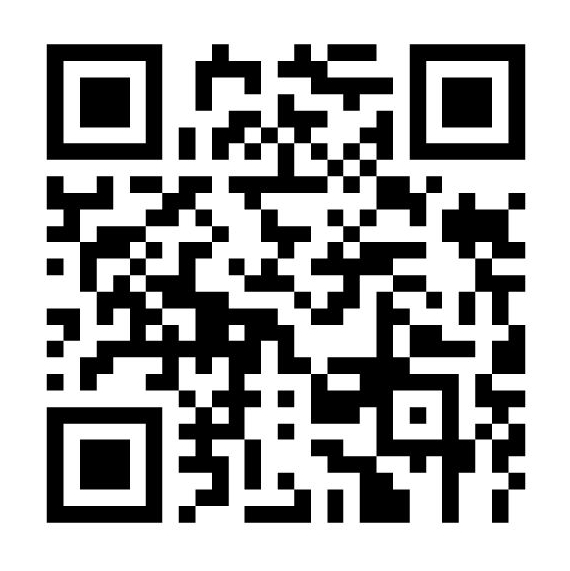 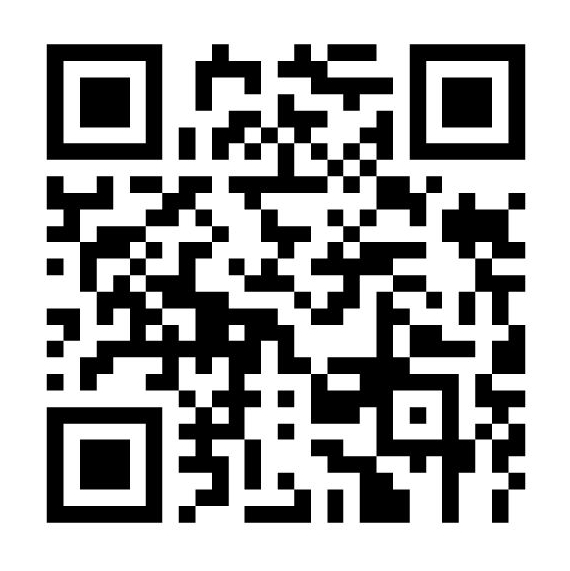 ◆ 募集人数    １５人（親子での参加も可）◆ 参 加 費    １人５００円（材料費を含む）※エプロン、三角巾をお持ちください。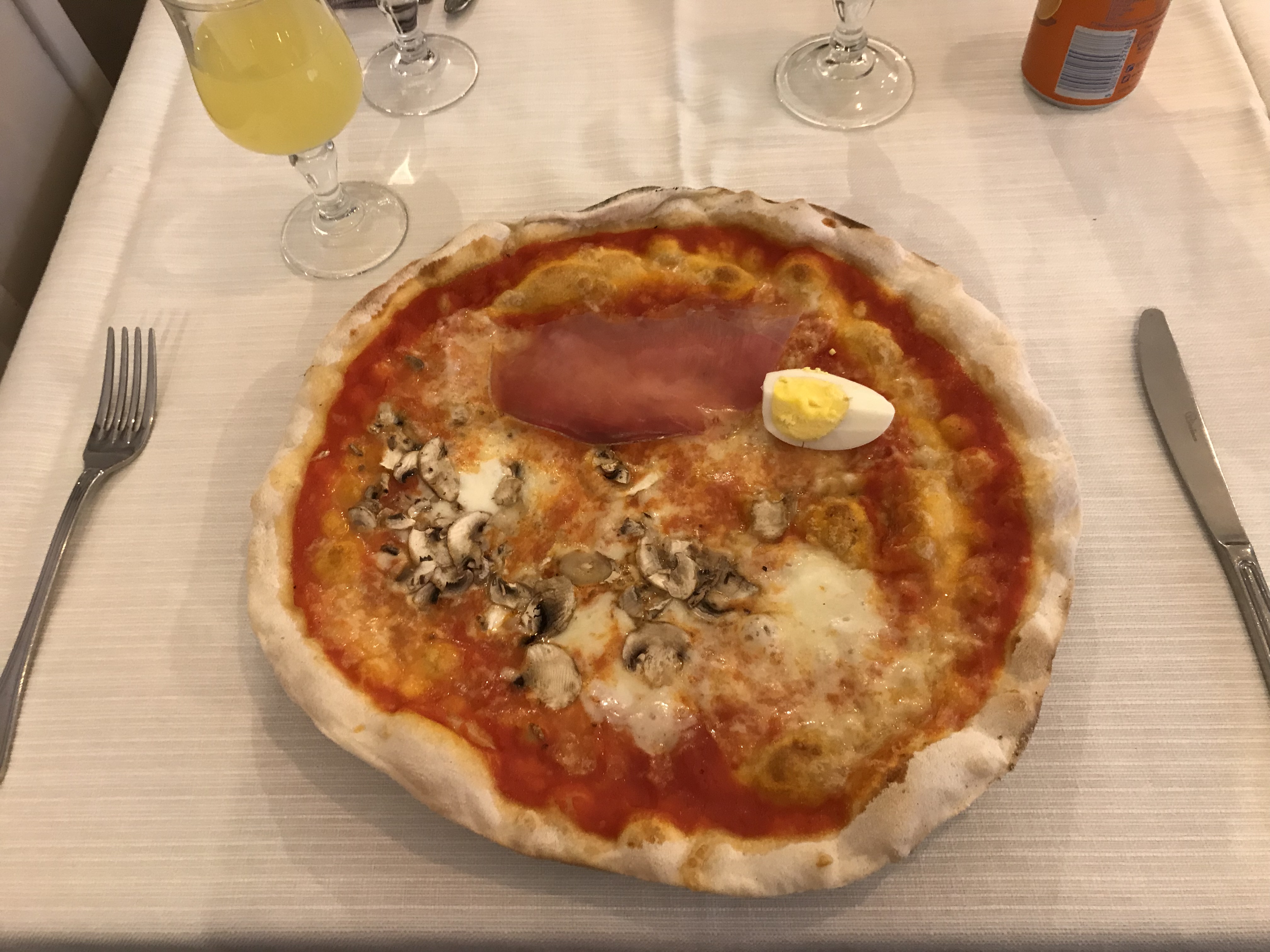 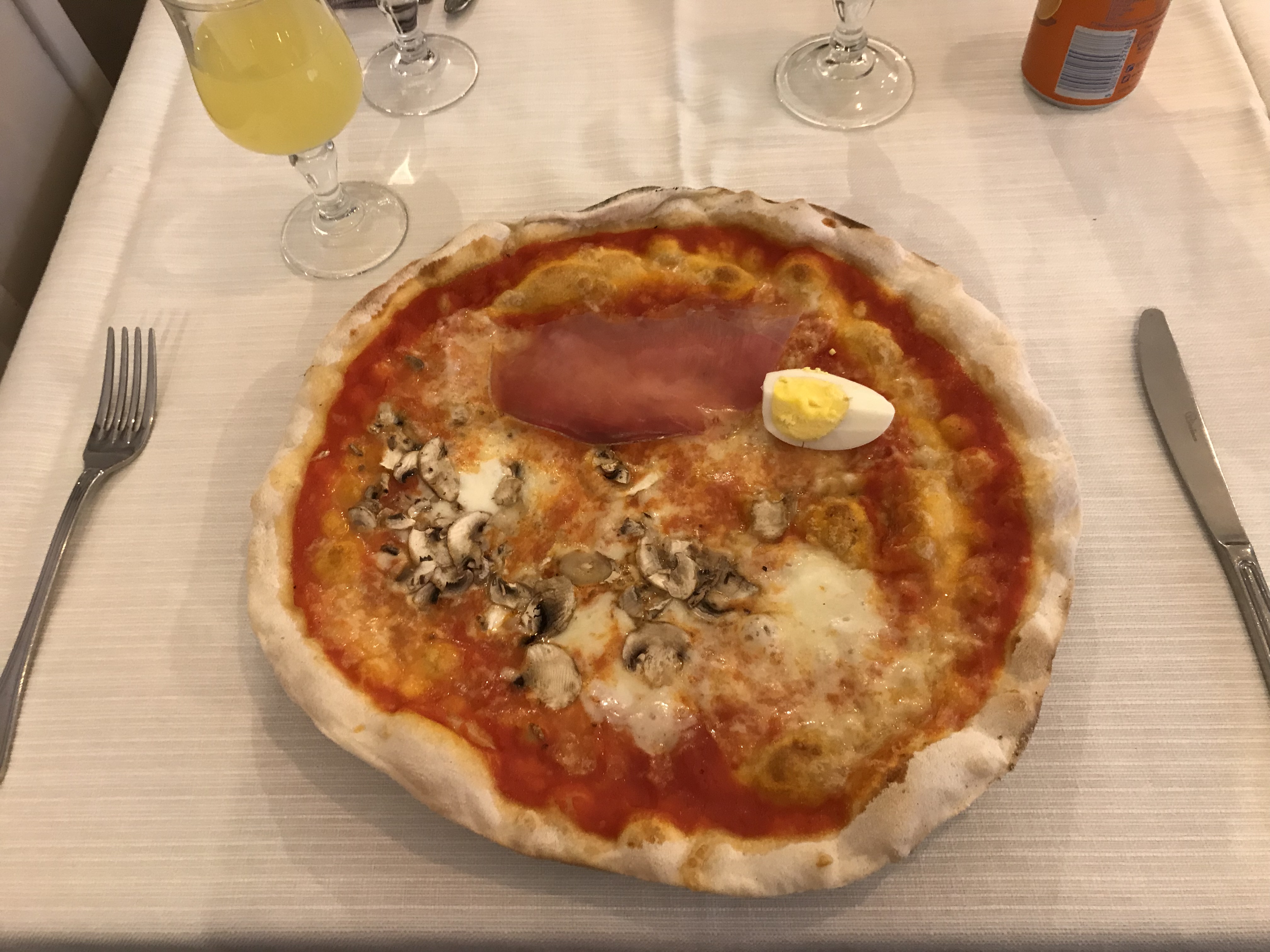 ◆申込先・問合先土浦市小野491土浦市小町の館電話：029（862）1002